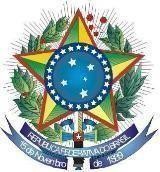 UNIVERSIDADE FEDERAL DO VALE DO SÃO FRANCISCO GABINETE DA REITORIAINSTRUÇÃO NORMATIVA Nº 01, DE 30 DE JANEIRO DE 2020.Dispõe sobre o Plano de Dados Abertos (Biênio 2020-2022) da Univasf.O Reitor da Universidade Federal do Vale do São Francisco, no uso de suas atribuições conferidas pelo Decreto de 28 de março de 2016, publicado no Diário Oficial da União n°. 59, de 29 de março de 2016,RESOLVE:Art. 1º Aprovar o Plano de Dados Abertos (Biênio 2020-2022), em anexo.Art. 2º A presente Instrução Normativa entra em vigor a partir da sua publicação.Petrolina/PE, 30 de janeiro de 2020.Julianeli Tolentino de LimaReitorANEXO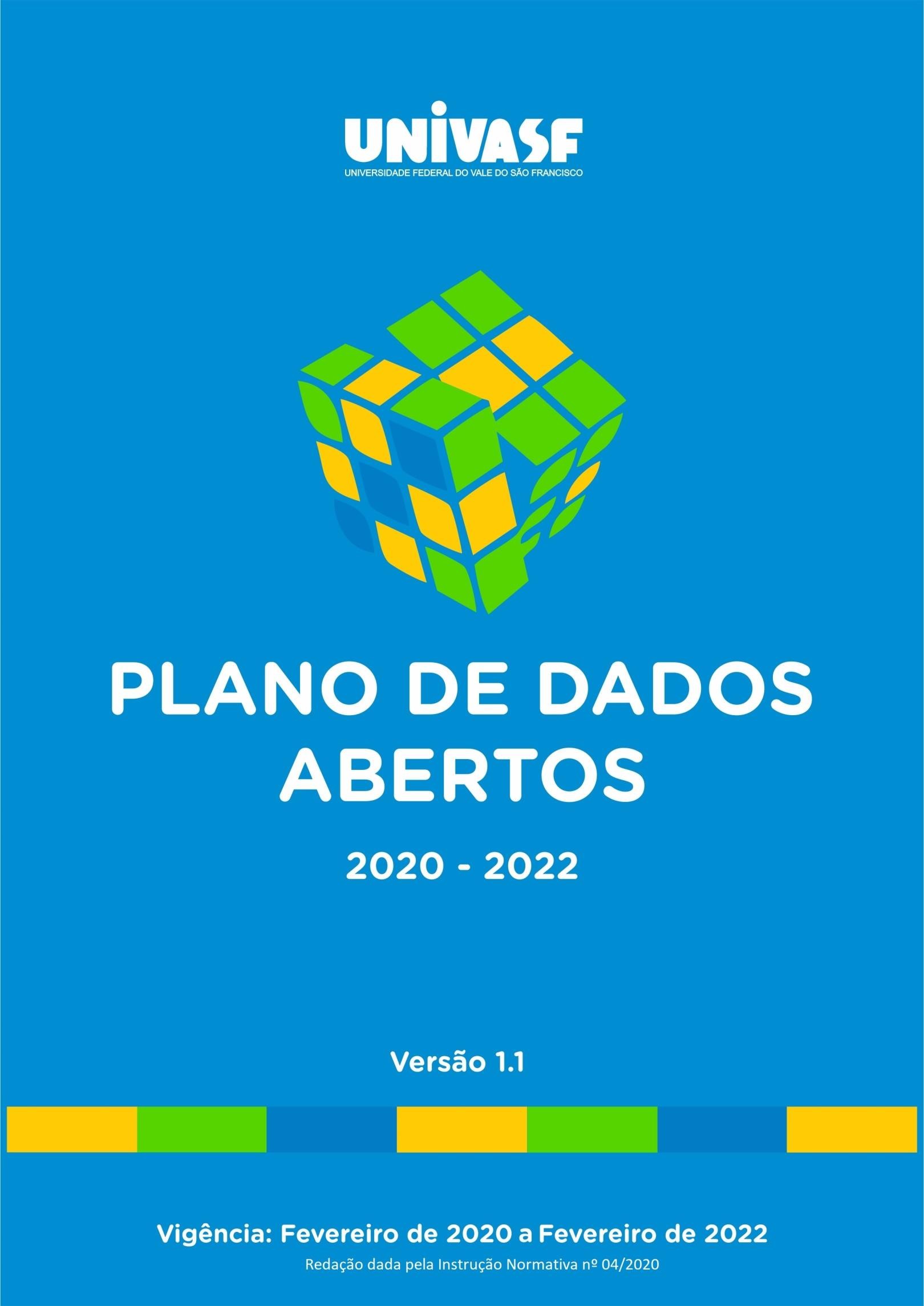 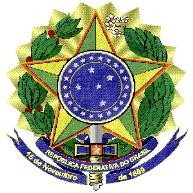 UNIVERSIDADE FEDERAL DO VALE DO SÃO FRANCISCOPRESIDENTE DA REPÚBLICAJair Messias BolsonaroMINISTRO DA EDUCAÇÃOAbraham Bragança de Vasconcellos WeintraubREITORJulianeli Tolentino de LimaVICE-REITORTelio Nobre LeitePRÓ-REITORA DE ENSINOMonica Aparecida Tomé PereiraPRÓ-REITOR DE PLANEJAMENTO E DESENVOLVIMENTO INSTITUCIONALBruno Cezar SilvaPRÓ-REITORA DE EXTENSÃOLucia Marisy Souza Ribeiro de OliveiraPRÓ-REITOR DE PEQUISA, PÓS-GRADUAÇÃO E INOVAÇÃOJackson Roberto Guedes da Silva AlmeidaPRÓ-REITOR DE ASSISTÊNCIA ESTUDANTILClebio Pereira FerreiraPRÓ-REITOR DE GESTÃO E ORÇAMENTOAntonio Pires CrisóstomoSUPERINTENDÊNCIA DE GESTÃO DE PESSOASMaria Auxiliadora Tavares da Paixão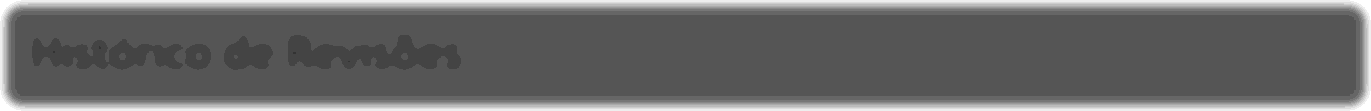 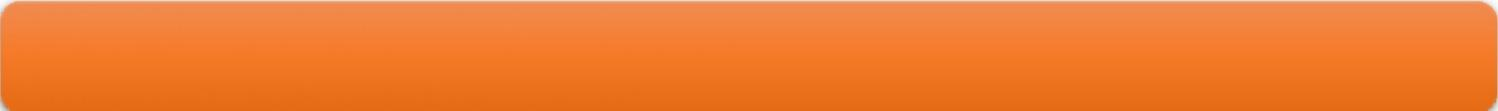 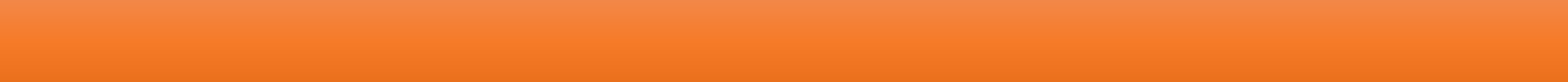 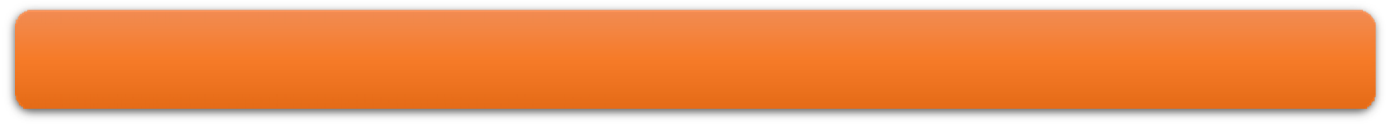 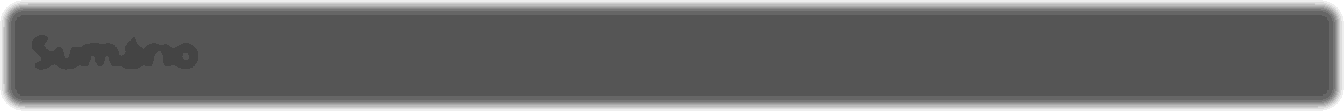 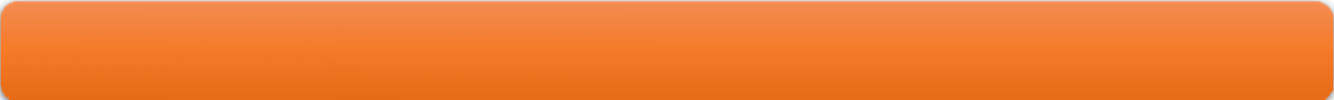 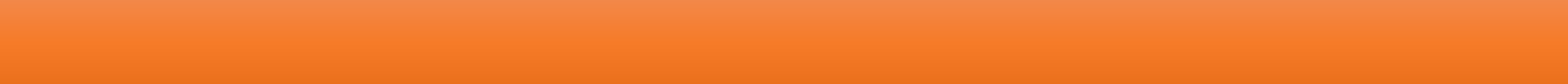 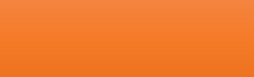 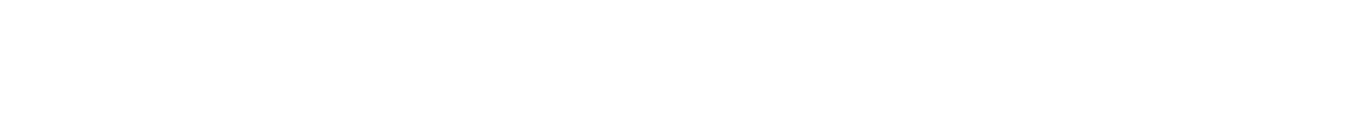 Apresentação	4Introdução	6Objetivo Geral e Objetivos Específicos	10Cenário Institucional	11Plano de Desenvolvimento Institucional – PDI – 2016-2025	11Plano Diretor de Tecnologia da Informação – PDTI – 2017 - 2019	11Definição dos Dados a Serem Abertos	13Estratégias para Abertura de Dados	15Inventário e catálogo corporativo	17Matriz de Prioridade	21Catalogação no Portal Brasileiro de Dados Abertos	22Nomenclatura das bases de dados abertas (PDA 2017-2019)	22Sustentação	27Monitoramento e Controle	28Comunicação e Participação Social	29Plano Ação e Cronograma de Publicação dos Dados	30Referências	32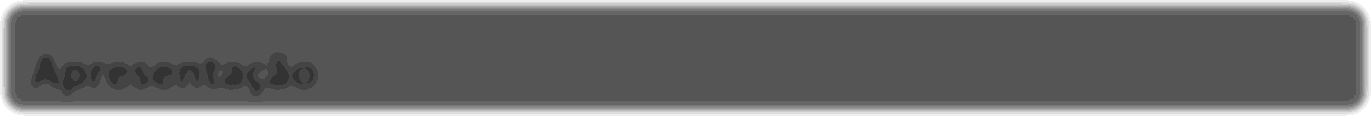 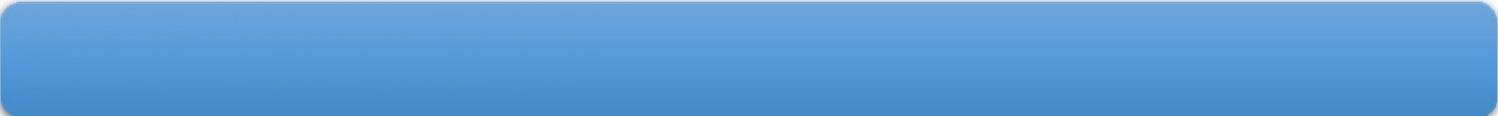 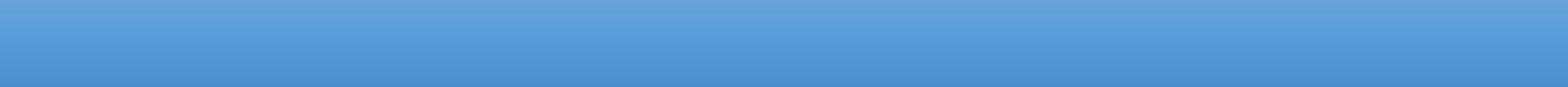 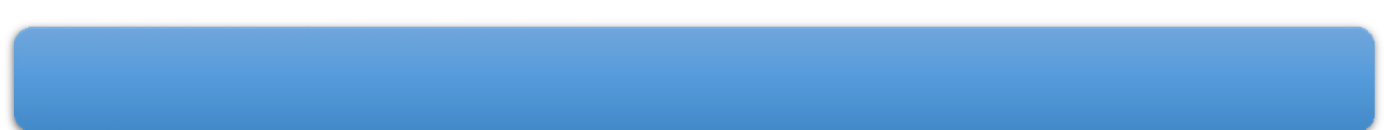 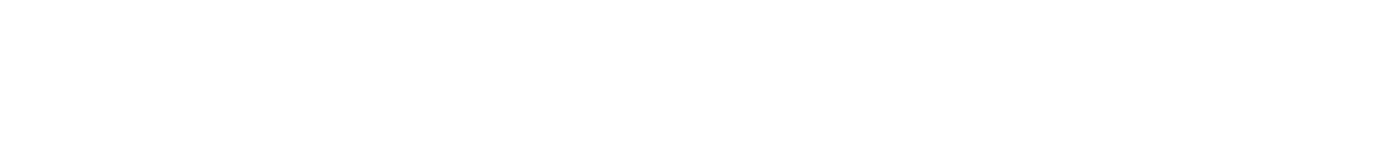 O Plano de Dados Abertos (PDA) é o documento orientador para as ações de implementação e promoção de abertura de dados da Fundação Universidade Federal do Vale do São Francisco (UNIVASF). A partir de critérios de qualidade definidos pela instituição visando facilitar o entendimento e a reutilização das informações disponíveis, o plano estabelece a metodologia a ser utilizada para a implantação e publicação de dados abertos da UNIVASF. O documento terá vigência de dois anos, conforme determina a legislação, período durante o qual serão implementadas as ações que viabilizarão a disponibilização das informações sobre a instituição.Sua elaboração cumpre o disposto na Lei de Acesso à Informação (LAI), na Instrução Normativa SLTI Nº 4, de 13 de abril de 2012, no Decreto Presidencial Nº 6.666, de 27 de novembro de 2008, na Resolução n.º 03 do Comitê Gestor da Infraestrutura Nacional de Dados Abertos – CGINDA, de 13 de outubro de 2017, bem como nos compromissos assumidos pelo Brasil no âmbito do 2º Plano de Ação Nacional sobre Governo Aberto, entre outros normativos que abordam o tema de transparência.O PDA contém informações sobre canais de comunicação; formas de interação com a sociedade; estratégia para abertura dos dados, com respectivo plano de ação contendo as atividades, produtos, cronograma, prazos; análise de risco de abertura de dados protegidos de caráter pessoal; cronograma com prazos e responsabilidades, matriz de governança; bem como obediência às metodologias e aos padrões para sua correta catalogação e publicação.Destaca-se que o PDA foi construído no período de agosto a outubro de 2019, de forma colaborativa, pelos servidores Raoni Gonçalves Maciel, Renata Cristina de Sá Barreto Freitas, Antônio Fredson Araújo de Sá Novaes e Welson Barbosa dos Santos, designados por meio de uma Comissão instituída pelas Portarias n.° 499/2019 e n.° 700/2019, considerando os princípios da publicidade e da transparência da administração pública.Para se estabelecer a priorização dos conjuntos de dados a serem disponibilizados foram considerados o grau de relevância das informações para o cidadão, o alinhamento com os instrumentos de planejamento estratégico, as competências e os conjuntos de dados efetivamente mantidos pela UNIVASF.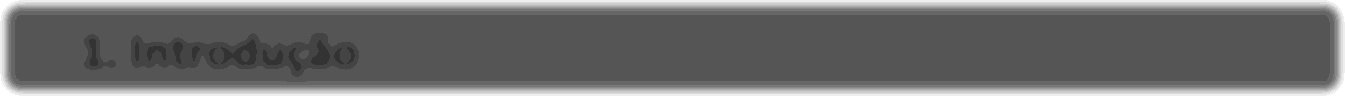 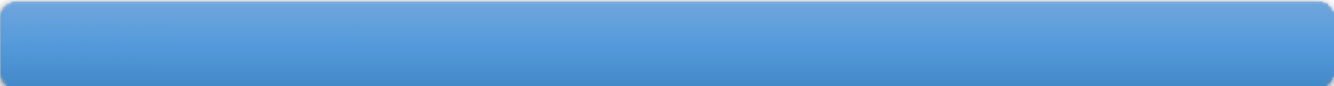 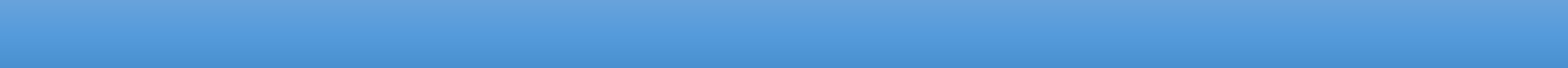 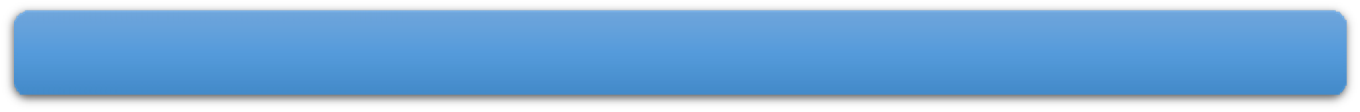 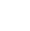 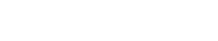 A UNIVASF é um órgão da Administração Pública Federal indireta e é vinculada ao Ministério da Educação (MEC). Fundada em 27 de junho de 2002, por meio da Lei n.º 10.473, deu início às suas atividades acadêmicas em 18 de outubro de 2004 como a primeira Universidade Federal a ter sua sede implantada no interior do Nordeste.Com cursos nas áreas de Ciências da Saúde, Biológicas, Exatas e da Terra, Sociais, Humanas, Engenharias e Agrárias, a UNIVASF tem 7 campi e está presente nos estados de Pernambuco, da Bahia e do Piauí. Em Pernambuco, estão localizados o Campus Sede, o Campus Ciências Agrárias (CCA), ambos em Petrolina, e o Campus Salgueiro, o mais recente da instituição. Na Bahia, a Universidade possui outros 3 campi localizados nas cidades de Juazeiro, Senhor do Bonfim e Paulo Afonso. E em São Raimundo Nonato (PI) está situado o Campus Serra da Capivara, próximo a um dos mais importantes sítios arqueológicos do país.A UNIVASF oferece 37 cursos de graduação, dos quais 2 são do Programa Nacional de Educação na Reforma Agrária (Pronera), e outros 5 são ofertados na modalidade a distância. Na pós-graduação, são oferecidos 17 mestrados, 4 doutorados, 12 programas de residências médicas e multiprofissionais e 3 cursos de especialização presenciais, além de 11 cursos de especialização ofertados por meio da Secretaria de Educação a Distância (SEaD).Com modernas instalações, a UNIVASF conta com amplas salas de aula, laboratórios, bibliotecas, complexo esportivo, restaurantes universitários, Hospital Universitário (HU-UNIVASF), Hospital Veterinário Universitário (HVU) e uma equipe de docentes e técnicos dedicados à formação dos discentes e ao desenvolvimento do semiárido nordestino.A UNIVASF tem como objetivos definidos em seu Estatuto:Art. 1º - A Fundação Universidade Federal do Vale do São Francisco (UNIVASF), criada pela Lei nº 10.473 de 27 de junho de 2002, é uma Instituição Federal de natureza fundacional, vinculada ao Ministério da Educação, com sede na Cidade de Petrolina, Estado de Pernambuco, que tem como objetivos ministrar ensino superior, desenvolver pesquisas nas diversas áreas do conhecimento e promover a extensão universitária, caracterizando sua inserção regional mediante atuação multicampi na região do semiárido nordestino, nos termos da sua Lei de criação.O PDA atende as exigências estabelecidas no Decreto n.º 8.777 de 2016 e suas ações estão em consonância com o disposto na Lei de Acesso à Informação – LAI; no art. 48 da Lei Complementar n.º 101, de 4 de maio de 2000; na Instrução Normativa SLTI Nº 4, de 13 de abril de 2012 (que institui a Infraestrutura Nacional de Dados Abertos); no Decreto Presidencial n.º 6.666, de 27 de novembro de 2008 (que institui a Infraestrutura Nacional de Dados Espaciais); na Resolução n.º 3 do Comitê Gestor da Infraestrutura Nacional de Dados Abertos – CGINDA, de 13 de outubro de 2017; assim como os compromissos assumidos pelo Governo no âmbito da Parceria para Governo Aberto (Open Government Partnership – OGP)A UNIVASF considera, na elaboração de seu PDA, os princípios e diretrizes dos normativos abaixo e os deles decorrentes:O disposto no art. 48 da Lei Complementar Nº 101, de 4 de maio de 2000, que determina ao Poder Público a adoção de instrumentos de transparência na gestão fiscal em meios eletrônicos de acesso público às informações orçamentárias e prestações de contas;O Decreto S/N de 15 de setembro de 2011, que institui o Plano de Ação Nacionalsobre Governo Aberto, o qual estabelece o compromisso do governo de implantar a Infraestrutura Nacional de Dados Abertos (INDA);O Plano de Ação da INDA, que estabelece a necessidade de os órgãos instituírem seus respectivos Planos de Abertura de Dados com vistas a uma Política Nacional de Dados Abertos e institui os elementos mínimos do documento, bem como orienta que a abertura de dados deve observar a relevância para o cidadão;Os parâmetros estabelecidos na e-PING - arquitetura de interoperabilidade do governo eletrônico, e os vocabulários e ontologias de Governo Eletrônico e-VoG e e- MAG - Modelo de Acessibilidade de Governo Eletrônico (instituído pela Portaria Nº 3, de 7 de Maio de 2007);Os parâmetros atuais ou que venham a ser estabelecidos no âmbito de Planejamento Estratégico Institucional ou setorial, bem como os relacionados às áreas de tecnologia da informação (PDTI), sob orientação do Comitê Gestor de Tecnologia da Informação (CGTI).No Brasil, uma definição de dados abertos pode ser encontrada no Decreto n.º 8.777, de 11 de maio de 2016, que assim dispõe:dados abertos são dados acessíveis ao público, representados em meio digital, estruturados em formato aberto, processáveis por máquina, referenciados na rede mundial de computadores e disponibilizados sob licença aberta que permita sua livre utilização, consumo ou cruzamento, limitando-se a creditar a autoria ou a fonte.Cabe ressaltar que a abertura de dados promove transparência e, ao mesmo tempo, estimula o engajamento popular, ao aumentar a disponibilidade de informações atualizadas e de qualidade. Por esse motivo, a ação de abertura de dados possui impacto direto na melhoria da gestão pública e estímulo ao controle social. Desta forma, o PDA é um instrumento de planejamento e coordenação das ações de disponibilização de dados da UNIVASF válidas para o biênio 2020 – 2022, em que o cidadão poderá ter acesso a informações disponibilizadas pormeio de sistemas de tecnologia da informação. Por último, esclarece-se que, sempre queocorrer a atualização ou a inserção de novos dados ao PDA, haverá divulgação ao público externo e interno, por meio da Assessoria de Comunicação da Univasf, respeitando o preceito constitucional da publicidade.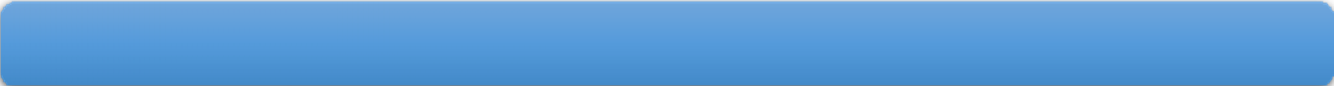 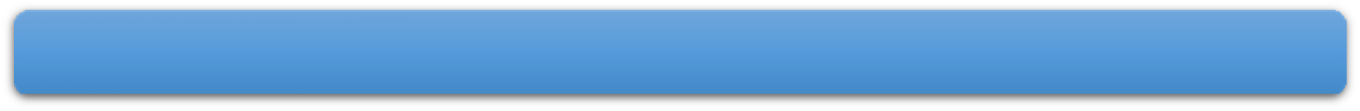 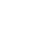 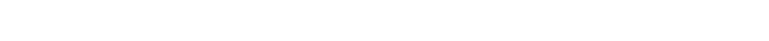 O objetivo geral deste plano é promover a abertura de dados da UNIVASF, buscando o cumprimento dos princípios da publicidade, transparência e eficiência, como também; a difusão de informações produzidas no âmbito da Universidade e ofertar subsídios mais qualificados e técnicos à tomada de decisão por gestores públicos; e o controle social.Nesse sentido, o Plano de Dados Abertos da UNIVASF tem os seguintes objetivos específicos:Identificar prioridades e disponibilizar dados em formatos abertos, e, sempre quepossível georreferenciados;Melhorar a qualidade dos dados disponibilizados;Estimular a interoperabilidade de dados e sistemas governamentais pela publicação de dados em formato processável por máquina conforme padrões estabelecidos;Melhorar a gestão da informação e de dados;Fomentar a governança de dados e práticas de gestão da informação estratégica como uma importante atividade organizacional;Incentivar os processos de transparência e de acesso a informações públicas;Estimular a visualização da informação das ações da UNIVASF.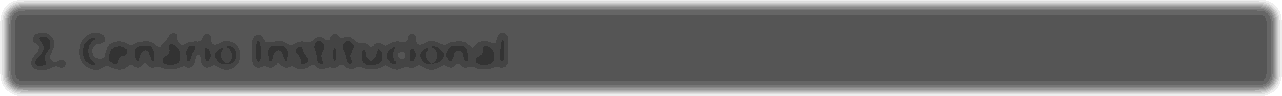 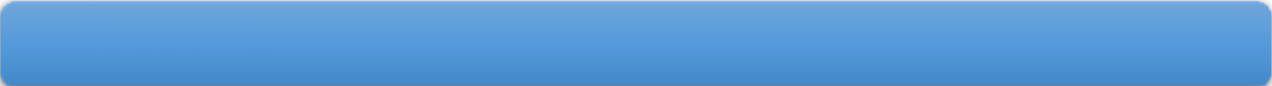 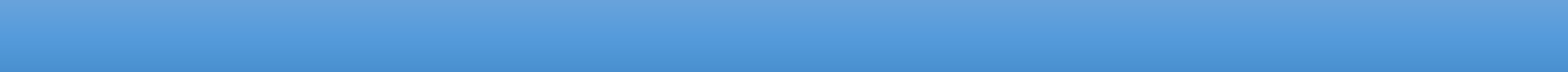 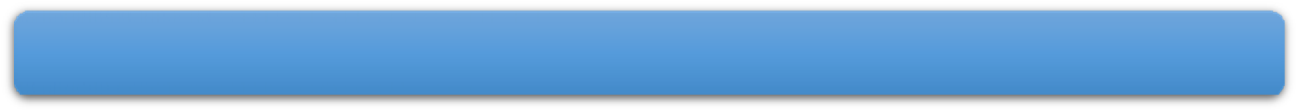 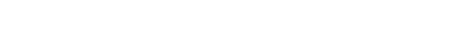 Este Plano de Dados Abertos se relaciona e está alinhado com os seguintes instrumentos e instâncias de gestão da Univasf: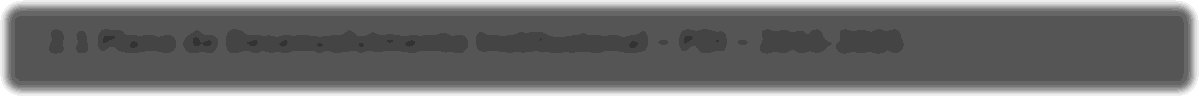 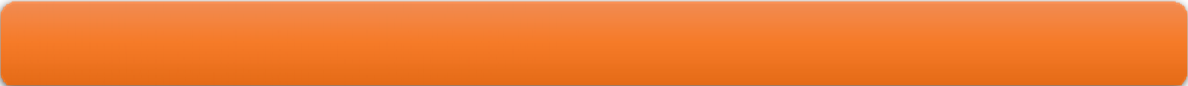 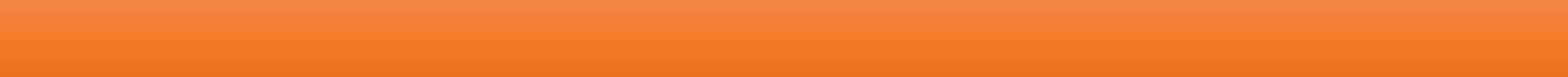 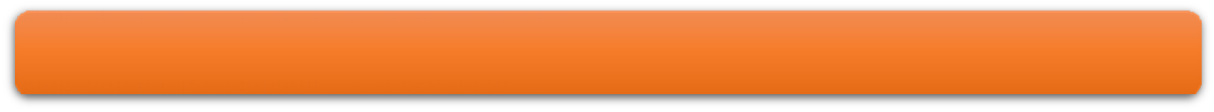 A elaboração do Plano de Dados Abertos está em consonância com o PDI 2016-2025, observando o objetivo 4 do tema estratégico: Gestão Universitária: Tecnologias da Informação e Comunicação, que estabelece a necessidade de “Alinhar práticas e metodologias adotadas às orientações normativas governamentais e padrões nacionais e internacionais para melhoria de processos de TI”, determinando desta forma, sua relevância estratégica para ainstituição.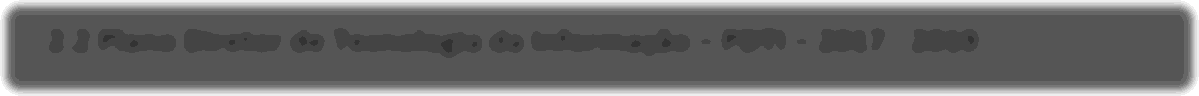 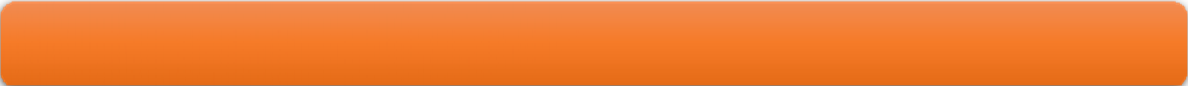 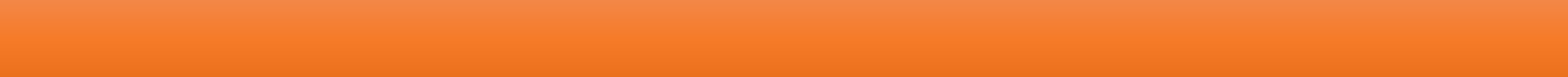 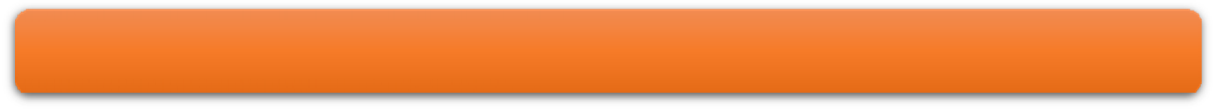 O Plano Diretor de Tecnologia da Informação (PDTI) consiste em um instrumento de diagnóstico, planejamento e gestão dos recursos e processos de Tecnologia da Informação, que visa atender às necessidades tecnológicas e de informação de um órgão ou entidade para um determinado período (MPOG, 2015).A primeira edição do PDTI na UNIVASF tem como base referencial o PDI - 2016-2025 da instituição, tendo como vigência e aplicabilidade o período de 2017 a 2019.O documento foi elaborado utilizando como referencial metodológico o processo definidopelo SISP - Ministério do Planejamento, Orçamento e Gestão-MPOG, em seu Guia deElaboração do PDTI, versão 2.0, apresentando algumas adaptações de modo a se adequar à realidade da UNIVASF, no entanto seguindo os macroprocessos de Preparação, Diagnóstico e Planejamento.Ademais, foram definidos objetivos relacionados às áreas de Sistemas de Informação, Gestão de Tecnologia da Informação, Infraestrutura e Suporte. Estes objetivos foram derivados da análise dos objetivos de negócio das demais áreas que compõem a Universidade, de modo a garantir seu alinhamento estratégico.A implementação deste documento está prevista na meta M8.4 do PDTI que prevê: “Desenvolver o portal de dados abertos publicizando os conjuntos de dados indicados no Plano de Dados Abertos da UNIVASF”.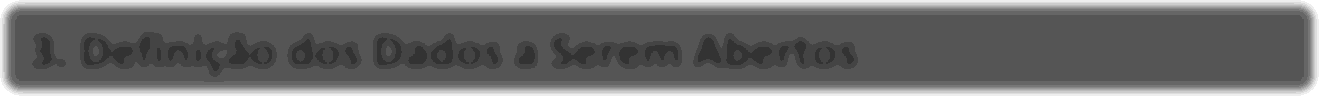 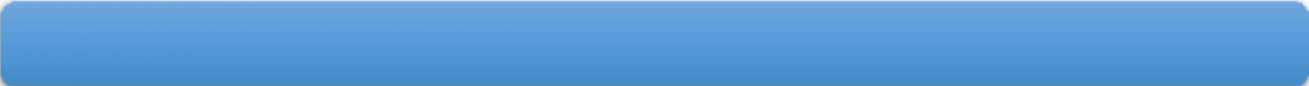 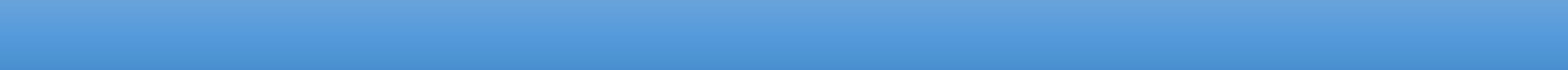 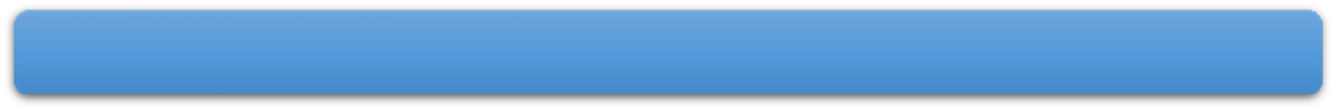 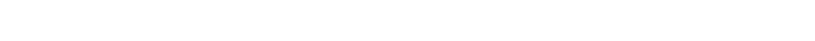 A UNIVASF deve garantir os princípios da publicidade e da transparência da administração por meio de seu Plano de Dados Abertos, especificamente de dados institucionais das atividades fins, que não estão disponíveis em outras instâncias e/ou sistemas fora da instituição.Do universo de dados gerados pela Universidade, deverá ser disponibilizado, ao longo do tempo, o máximo possível de dados de acordo com a capacidade técnica e de pessoal da instituição, pois esta demanda será atendida concomitantemente com as atividades administrativas diárias da UNIVASF.Inicialmente, foram disponibilizados os dados mais relevantes informados pelos gestores da instituição, de acordo com os seguintes critérios:Ograu derelevância para asociedade, tendo como métrica ohistórico de solicitações através do Serviço de Informaçãoao Cidadão(SIC);A legislaçãofederal,os atos normativose os convêniosfirmadospela UNIVASF;O alinhamento com o Plano de Desenvolvimento Institucional;O conjunto de informações e sistemas sob a gestão da UNIVASF;O nível de maturidade da organização das informações e dos dados existentes.Definiu-se ainda que o requisito essencial para abertura de dados é que eles deverão estar disponíveis em Bancos de Dados relacionais formalmente suportados por ferramentas de software integradas ao trabalho cotidiano dos setores administrativos, promovendo assim uma ampla capacidade de automação de processos de coleta e em especial, garantindo a integridadedos dados, um dos critérios essenciais da segurança da informação.Cabe destacar que a Universidade possui uma ampla capilaridade administrativa, com alguns setores voltados para as atividades fins e outros para atividades meio sejam eles: puramente acadêmicos; puramente administrativos; de uso do público externo ou exclusivamente do público interno, distribuídos em diversos campi. Dessa maneira, considerando a grande diversidade de informações que poderiam vir a ser disponibilizadas, padronizou-se que as Pró- Reitorias, Secretaria de Registro e Controle Acadêmico e a Superintendência de Gestão de Pessoas seriam os porta-vozes das demandas de publicidade de dados, consultando-se os demais entes da cadeia hierárquica, quando necessário.Ressalta-se que o tratamento adequado dos dados disponibilizados e das bases de dados que serão abertas é efetivado pelos gestores e pela área técnica dos setores elencados no parágrafo anterior, considerando o grau de sensibilidade de cada campo e elemento de informação: por meio de supressão de dados financeiros; de dados pessoais específicos (endereço residencial, endereço eletrônico, números de telefones celulares e fixos), mascaramento do número do cadastro de pessoa física e outras ações necessárias para proteger informações de acesso restrito, conforme determinação pela Lei de Acesso à Informação.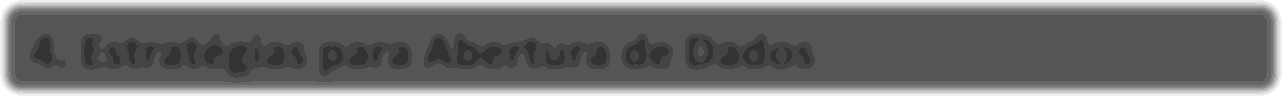 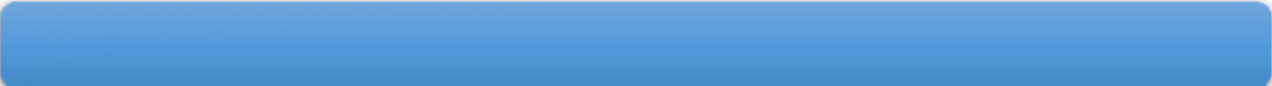 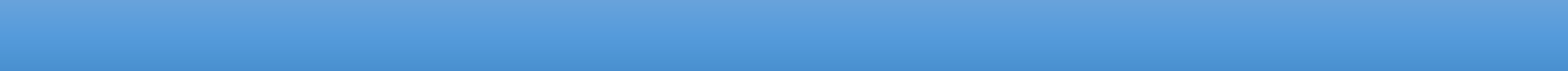 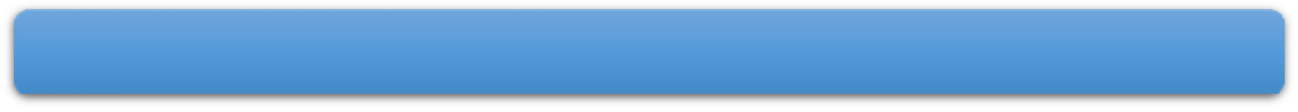 A estratégia adotada para abertura dos dados determinada pela Comissão designada Portarias n.° 499/2019 e n.° 700/2019 responsável pela elaboração do Plano de Dados Abertos da UNIVASF, consistiu na realização das seguintes atividades:Levantamento dos conjuntos de dados a serem abertos junto aos gestores;Verificação de viabilidade e priorização dos conjuntos de dados a seremabertos;Extração dos dados dos sistemas gerenciais da instituição;Transformação/conversão em formatoaberto;Alimentação do sítio eletrônico de dados abertos;Aprimoramento de processos e sistemas.O levantamento dos conjuntos de dados a serem abertos para a elaboração deste plano ocorreu por meio de consulta pública para ratificar a importância das bases de dados já disponibilizadas desde o PDA 2017-2019 (que consultou os Pró-Reitores e a Superintendente de Gestão de Pessoas) e estes gestores já tinham indicado os conjuntos de dados a serem disponibilizados em formato aberto e seu nível de prioridade.Ademais, a comissão inseriu na consulta pública questionamento sobre a necessidade de abertura de outras bases de dados e constatou-se a demanda por dados da Secretaria de Registro e Controle Acadêmico. Nesse sentido, o resultado da consulta pública adotado para medir o interesse da sociedade pelas bases de dados do órgão pode ser conferido no seguinte endereço eletrônico:<http://portais.univasf.edu.br/noticias/ResultadoFinaldoformulrioConsultaPblicaPlanodeDadosA bertosdaUnivasf.pdf>A frequência de atualização foi definida pela Comissão. Ressalta-se que cada órgão da Univasf responsável pela geração e administração destes dados nos sistemas de informação sãoresponsáveis também pela retidão dos dados e por sua atualização periódica, em consonânciacom o planejamento institucional.Com base na consulta pública, os requisitos de dados definidos foram apreciados pela Comissão de Elaboração do Plano, na etapa de verificação de viabilidade e priorização dos conjuntos de dados a serem abertos. Com efeito, a Comissão definiu que somente dados inclusos em bancos de dados consolidados tornar-se-ão públicos visando em especial à sustentação da ação, de modo que a disponibilização da informação seja o mais célere possível. Além de garantir a sustentação do plano a longo prazo, esta decisão estabelece a prioridade de publicação, pois permite que sejam publicados primeiro aqueles dados cuja facilidade técnica de publicação é maior.Os próximos passos do processo serão a extração dos dados dos sistemas gerenciais da instituição e a sua conversão para formato aberto. A UNIVASF adotará o CSV (Comma Separated Vallues) como formato para disponibilizar os dados institucionais. O formato de arquivo CSV armazena dados tabulados em um arquivo de texto cujos valores são separados por um delimitador comum. Usar um arquivo CSV é muito simples, além de ser suportado por quase todos os editores de texto, planilhas eletrônicas e bancos de dados disponíveis no mercado (CGTI-NIC-Br, 2011). Em seguida, os dados convertidos serão inseridos no sítio eletrônico de Dados Abertos (dadosabertos.univasf.edu.br) da UNIVASF. Estas ações serão desenvolvidas no âmbito da Secretaria de Tecnologia da Informação (STI).Visando adequação à necessidade de disponibilização de dados abertos, faz-se necessário o aprimoramento de alguns processos e sistemas. Nesta perspectiva, a STI verificará a possibilidade de implementação de novas funcionalidades que possibilitem o processo de extração, transformação nos sistemas em utilização na UNIVASF, de modo a viabilizar a publicação continuada e automática dos dados, observando as recomendações contidas no e- PING, pela Infraestrutura Nacional de Dados Abertos (INDA) e Governo Eletrônico, constituindo projeto específico da equipe de desenvolvimento de Software e devendo entrar em consonância com o PDTI.Os dados serão publicados através do sistema de gerenciamento de dados CKAN, que consiste numa ferramenta de código aberto responsável por armazenar, catalogar e publicá-los. O CKAN conta também com ferramentas adicionais para exibição, compartilhamento, busca, navegação e utilização dos conjuntos de dados. O portal de dados abertos será integrado ao portal institucional para facilitar sua localização pelos usuários interessados, devendo ser incluído no Menu de Acesso à Informação, através de um link de acesso direto.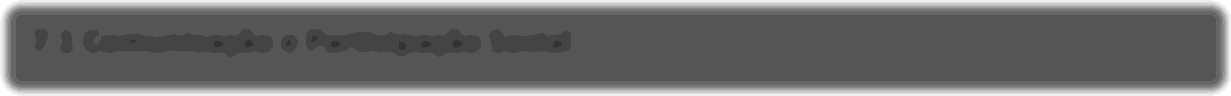 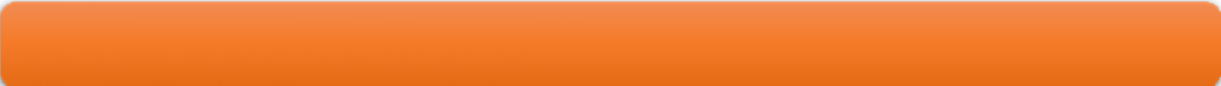 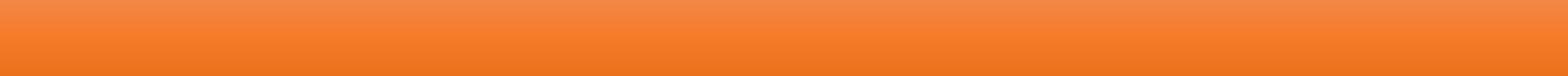 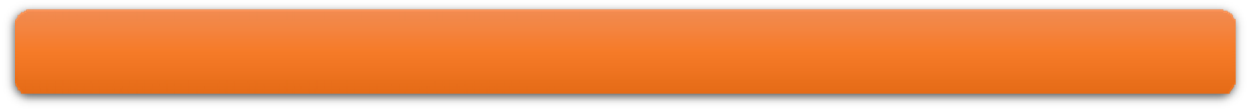 Procedeu-se o levantamento de todas as bases de dados existentes em todas as áreas do órgão/entidade, incluindo as bases de dados já abertas ou não no Portal Dados Abertos da Univasf (destacando que os dados constantes não se enquadram nas hipóteses de sigilo da Lei de Acesso à Informação, somente dados relativos à intimidade e privacidade dos cidadãos foram encontrados e continuam com o acesso restrito aos gestores de cada base de dados):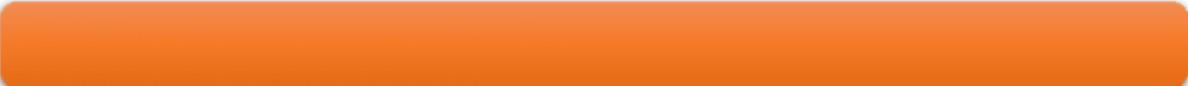 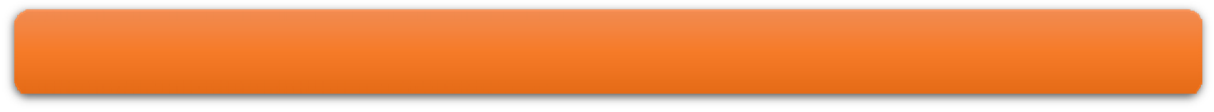 A matriz de prioridade utilizou os critérios obrigatórios de priorização, conforme o art. 1º da Resolução nº 3 do CGINDA, e analisou a base de dados referente ao corpo discente, considerando o interesse da comunidade expressa por meio da consulta pública supramencionada:Os critérios elencados são: Grau de Relevância ao Cidadão; Obrigatoriedade legal ou compromisso assumido; Alinhamento com o Plano de Desenvolvimento Institucional; Conjunto de informações e sistemas sob a gestão da UNIVASF; Nível de maturidade da organização das informações e dos dados existentes e a seguir estão delineados os pesos de cada um dos critérios.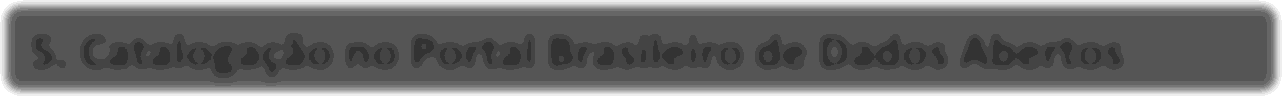 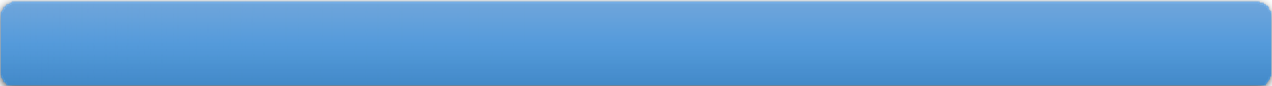 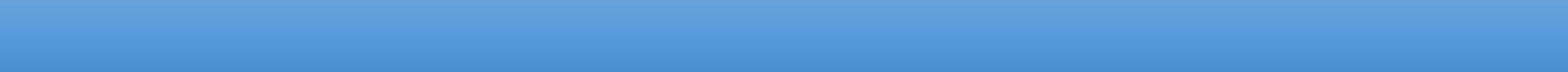 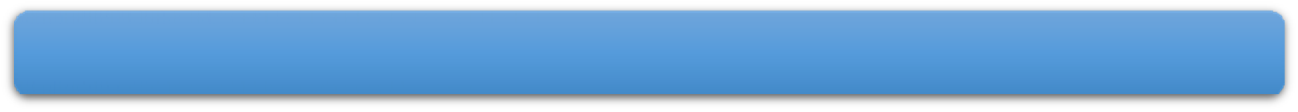 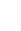 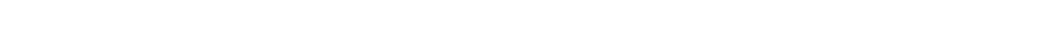 Os dados identificados pelos órgãos da UNIVASF e pela Comissão que constam no plano de ação deste PDA serão publicados no portal da instituição sob o endereço de internet (URL) http://www.dados.univasf.edu.br/ e também catalogados no Portal Brasileiro de Dados Abertos. Esta publicação depende de operações de cunho técnico que serão executadas pela Secretaria de Tecnologia da Informação e validadas pelo Comitê Gestor de Tecnologia da Informação da UNIVASF.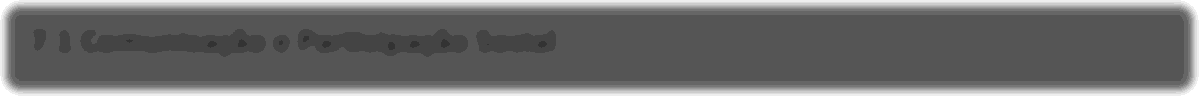 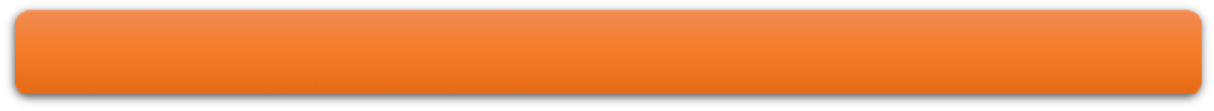 O Plano de Dados Abertos de 2017-2019 denota as seguintes descrições de bases de dados que já constam no Portal Dados Abertos da Univasf:Dados dos programas de Monitoria, Tutoria de Nivelamento, PIBID1, PET², BIA³ e de Mobilidade Estudantil;Dados do Sistema do Departamento de Pesquisa e do Sistema Integrado de Atividades;Dados do sistema Programa de Assistência;Estágios;Projetos de extensão;Cursos de idiomas;Dados do Sistema Concursos e do Sistema de Gestão de Pessoas.Entretanto, é necessária a retificação dessas descrições, considerando que são 30 (trinta) bases de dados abertas no referido portal, delineadas na tabela a seguir: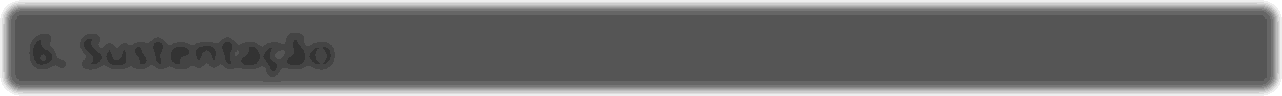 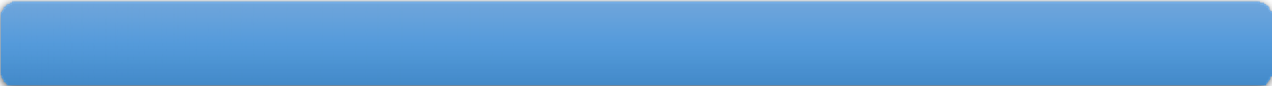 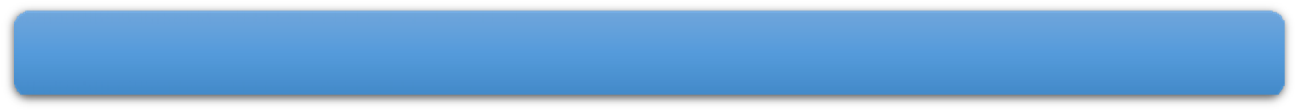 Asversõesfuturasdo PDA, suas atualizações erevisões deverão ser constituídas pelo Comitê Gestor de Tecnologia da Informação - CGTI da UNIVASF. Além disso, a verificação da continuidade da publicação dos dados é de responsabilidade da Secretaria de Tecnologia da Informação (STI). A inclusão de novos dados deve partir de solicitação da comunidade (demandas externas) ou dos órgãos da UNIVASF (demandas internas) e encaminhadas ao CGTI para avaliar e autorizar a publicação após revisão deste PDA.O conteúdo dos dados, sua veracidade, atualização e integridade são de inteira responsabilidade da unidade administrativa que o gera, que será acionada caso sejam identificadas divergências ou desconfiança de perda de qualidade.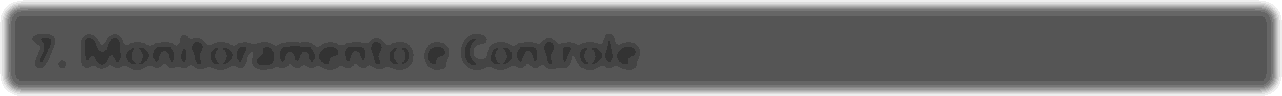 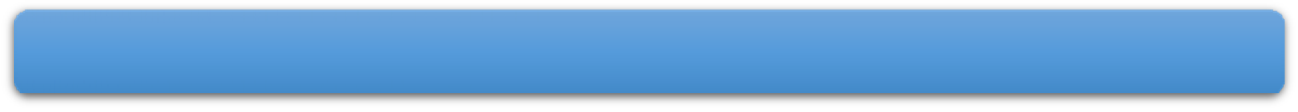 O monitoramento e as ações que assegurem a publicidade e a atualização das informações do Plano de Dados Abertos da UNIVASF serão de responsabilidade da autoridade designada nos termos do artigo 40 da Lei n.º 12.527/2011 (Lei de Acesso à Informação), conforme estabelece parágrafo 4º, artigo 5º do Decreto n.º 8.777/2016, que elenca as seguintes atribuições:Orientar as unidades acerca do cumprimento de normas referentes a dados abertos;Assegurar o cumprimento das normas relativas à publicação de dados abertos, de forma eficiente e adequada;Monitorar a implementação dos Planos de Dados Abertos;Apresentar relatórios periódicos sobre o cumprimento dos Planos de Dados Abertos, com recomendações, se for o caso, sobre as medidas indispensáveis à implementação e ao aperfeiçoamento da Política de Dados Abertos.Caberá à Secretaria de Tecnologia da Informação (STI) disponibiizar as informações contidas em base de dados previamente autorizadas pelo CGTI., bem como acompanhar a execução do PDA no nível estratégico, criando ou adequando sistemas que se tornem produtos do PDA, como consequência do desenvolvimento de seu plano de ação. Também será seu dever manter o alinhamento do PDA com os instrumentos de planejamento aplicados no âmbito da Univasf, em colaboração com as demais unidades administrativas afetadas, assim como acompanhar o PDA quanto aos prazos, cronogramas e gestão da comunicação entre os envolvidos.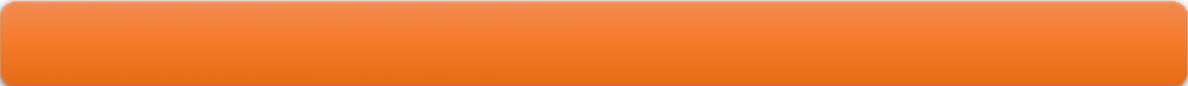 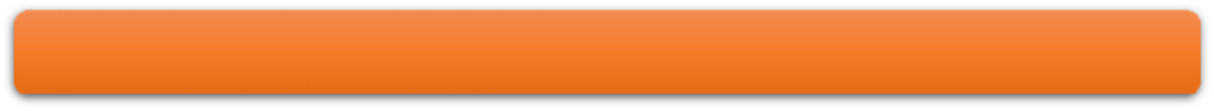 A institucionalização do Plano de Dados Abertos, sua governança e revisões devem ser comunicadas a toda a Universidade e à sociedade através das páginas do órgão na Internet. Dessa forma, serão envolvidos os setores responsáveis pela publicação dos dados catalogados de modo a disseminar a cultura da transparência e solidificar a publicação de dados na rotina do órgão. Sempre que ocorrer a atualização ou a inserção de dados, devem ser realizadas ações específicas de comunicação, coordenadas pela Assessoria de Comunicação Social (Ascom), de forma a haver ampla divulgação interna e externa à Universidade.O cidadão poderá usar a Ouvidoria da UNIVASF para se manifestar quanto ao PDA, informar a Universidade sobre problemas técnicos ou inconsistências encontradas nos dados publicados, os quais serão encaminhados às áreas responsáveis para resposta e solução, conforme o caso. Os usuários também poderão fazer sugestões que serão referência para o aperfeiçoamento e as revisões do PDA utilizando o e-mail do Serviço de Informação ao Cidadão (SIC) da UNIVASF no seguinte endereço: sic@univasf.edu.br.Para fomentar a participação social e, em observância aos princípios da transparência e da publicidade, também poderão ser utilizadas, oportunamente, as seguintes ferramentas:Disponibilização do link para o download dos dados abertos em cada um dossistemas contemplados no PDA;Catalogação das informações em “URL” fixa no âmbito da Univasf, além da publicação no www.inde.gov.br e www.dados.gov.br, conforme natureza do dado;Publicação de relatório anual, contendo estatísticas de consulta aos dados, e acesso aos dados na fonte;Publicação de notícias e releases no site da Univasf, bem como em outros canais institucionais;Outros espaços de divulgação.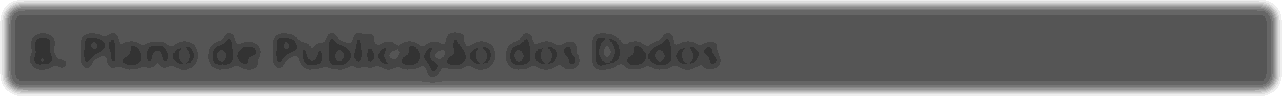 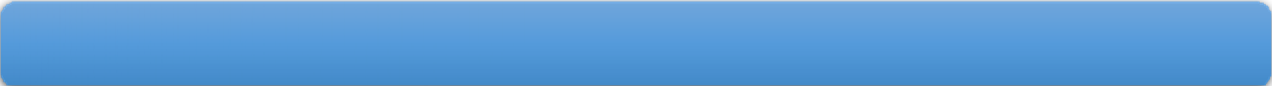 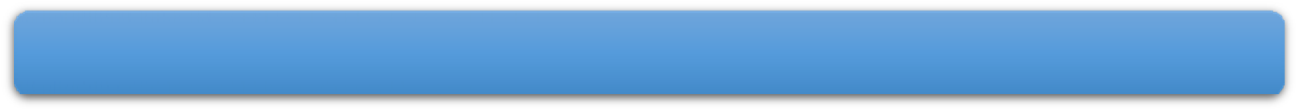 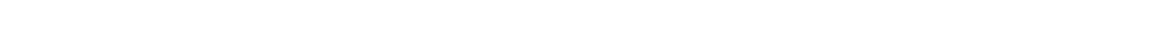 Efetivada a identificação dos dados e a definição dos responsáveis por cumprir a sustentação dos dados, estabeleceu-se um cronograma de publicação das novas bases de dados, considerando-se duas condições essenciais: o tempo em que o dado estará disponível em banco de dados sistêmicos e o tempo de execução de rotinas técnicas necessárias para a publicação dos dados. Nas bases de dados já publicadas (PDA 2017-2019), ratifica-se a periodicidade anual de atualização.(Redação dada pela Instrução Normativa n.º 04/2020)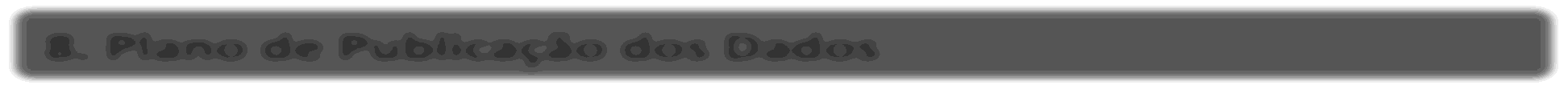 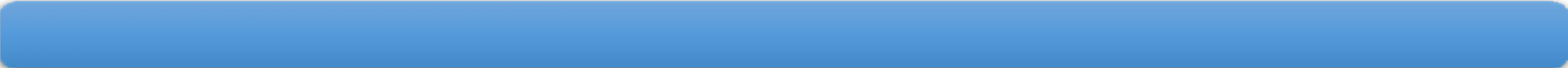 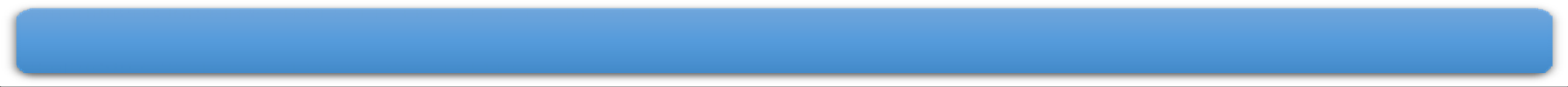 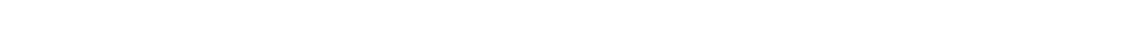 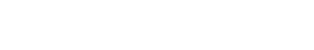 32DataVersãoDescriçãoAutores31/10/20190.1Versão inicial produzidaRaoni Gonçalves Maciel Renata Cristina de Sá Barreto Freitas Antônio Fredson Araújo de Sá NovaesWelson Barbosa dos Santospela “Comissão paraRaoni Gonçalves Maciel Renata Cristina de Sá Barreto Freitas Antônio Fredson Araújo de Sá NovaesWelson Barbosa dos SantosElaboração do Plano deRaoni Gonçalves Maciel Renata Cristina de Sá Barreto Freitas Antônio Fredson Araújo de Sá NovaesWelson Barbosa dos SantosDados Abertos – PDA daRaoni Gonçalves Maciel Renata Cristina de Sá Barreto Freitas Antônio Fredson Araújo de Sá NovaesWelson Barbosa dos SantosUnivasf”Raoni Gonçalves Maciel Renata Cristina de Sá Barreto Freitas Antônio Fredson Araújo de Sá NovaesWelson Barbosa dos Santos30/01/20201.0Versão final publicada noRaoni Gonçalves Maciel Renata Cristina de Sá Barreto Freitas Antônio Fredson Araújo de Sá NovaesWelson Barbosa dos Santossite institucional daRaoni Gonçalves Maciel Renata Cristina de Sá Barreto Freitas Antônio Fredson Araújo de Sá NovaesWelson Barbosa dos SantosUnivasfRaoni Gonçalves Maciel Renata Cristina de Sá Barreto Freitas Antônio Fredson Araújo de Sá NovaesWelson Barbosa dos Santos20/02/20201.1Inclusão de vigência eRaoni Gonçalves Maciel Renata Cristina de Sá Barreto Freitas Antônio Fredson Araújo de Sá NovaesWelson Barbosa dos Santosde nomes das basesRaoni Gonçalves Maciel Renata Cristina de Sá Barreto Freitas Antônio Fredson Araújo de Sá NovaesWelson Barbosa dos Santosde dadosRaoni Gonçalves Maciel Renata Cristina de Sá Barreto Freitas Antônio Fredson Araújo de Sá NovaesWelson Barbosa dos Santosdeterminadas pelaRaoni Gonçalves Maciel Renata Cristina de Sá Barreto Freitas Antônio Fredson Araújo de Sá NovaesWelson Barbosa dos SantosControladoria-Geral daRaoni Gonçalves Maciel Renata Cristina de Sá Barreto Freitas Antônio Fredson Araújo de Sá NovaesWelson Barbosa dos SantosUniãoRaoni Gonçalves Maciel Renata Cristina de Sá Barreto Freitas Antônio Fredson Araújo de Sá NovaesWelson Barbosa dos SantosNOME DA BASE DE DADOSDESCRIÇÃOFONTE DO DADOSETORRESPONSÁVEL PELO DADOBolsista-FAPESBDados referentes aos bolsistas contemplados pela Fundação deAmparo à Pesquisa do Estado da Bahia (FAPESB).Sistema da PRPPGIPRPPGIBolsistas-AFDados referentes aos bolsistas contemplados por meio de cotas/ações afirmativas.Sistema da PRPPGIPRPPGIBolsistas-CNPQDados referentes aos bolsistas contemplados pelo ConselhoNacional de Desenvolvimento Científico e Tecnológico.Sistema da PRPPGIPRPPGIBolsistas-PIBIC-EMDados referentes aos bolsistas contemplados pelo Programa Institucional de Bolsas deIniciação Científica - EnsinoSistema da PRPPGIPRPPGINOME DA BASE DE DADOSDESCRIÇÃOFONTE DO DADOSETORRESPONSÁVEL PELO DADOMédioBolsistas-PIBITDados referentes aos bolsistas contemplados no Programa de Iniciação Científica em Inovação Tecnológica, financiado por meiode recursos da Univasf.Sistema da PRPPGIPRPPGIBolsistas-PIVICDados referentes aos discentes contemplados pelo ProgramaInstitucional de Voluntários em Iniciação CientíficaSistema da PRPPGIPRPPGIBolsistas-UNIVASFDados referentes aos bolsistas financiados por meio de recursos da UnivasfSistema da PRPPGIPRPPGIQuantitativo de servidores por sexoDados referentes à quantidade de servidores por sexoSIGRHSuperintendênciade Gestão de PessoasQuantitativo de Servidores por Declaração de Raça/CorDados referentes à quantidade de servidores por raça/corSIGRHSuperintendência de Gestão de PessoasOutras Modalidades de Programas-BolsasDados referentes à outras modalidades de bolsas programasSistema de Processos Seletivos - PSPRPPGIPrograma Especial deBolsas de Estágio ExtraCampusDados referentes à bolsas estágio extraCampusSistema da PRPPGIPRPPGIPrograma de Educação Tutorial- TradicionalDados referentes ao Programa de Educação Tutorial-TradicionalPró Reitoria de EnsinoPRPPGIPrograma de Mobilidade EstudantilDados referentes à mobilidade estudantilPró Reitoria de EnsinoPRPPGINOME DA BASE DE DADOSDESCRIÇÃOFONTE DO DADOSETORRESPONSÁVEL PELO DADOPrograma de Educação Tutorial- PET-SAÚDEDados referentes ao Programa de Educação Tutorial-PET-SAÚDESistema de Processos Seletivos - PSPRPPGIBolsas do Programa de Iniciação a Docência-PIBIDDados referentes às Bolsas do Programa de Iniciação a Docência-PIBIDPró-Reitoria de Assistência EstudantilPró-Reitoria de Assistência EstudantilPrograma de Educação Tutorial- PET-GRADUASUSDados referentes ao Programa de Educação Tutorial- PET- GRADUASUSPró Reitoria de EnsinoPRPPGIBolsas de Incentivo Acadêmico- BIADados referentes aos Estudantes das Bolsas de Incentivo Acadêmico- BIASistema de Processos Seletivos – PSPRPPGIProcessos Seletivos de ExtensãoDados referentes aos processos seletivos extensãoSistema de Processos Seletivos – PSPró-Reitoria de ExtensãoSelecionados para Programas de Assistência EstudantilDados referentes aos selecionados para programas de assistência estudantilPrograma de Assistência EstudantilPró-Reitoria de Assistência EstudantilQuantitativo de inscrições nos Programas de Assistência Estudantil por anoDados referentes ao quantitativo de inscrições nos programas de assistência estudantilSistema do Programa de Assistência EstudantilPró-Reitoria de Assistência EstudantilSeleção Para Curso de IdiomasDados referentes à seleção para curso de idiomasSistema de ProcessosSeletivos - PSPró-Reitoria de ExtensãoQuantitativo de inscrições em cursos de idiomasDados referentes ao quantitativo de inscrições curso de idiomasSistema de Processos Seletivos - PSPró-Reitoria de ExtensãoLista de Estagiários por empresasDados referentes à lista de estagiários por empresasSistema de EstágiosPró-Reitoria de ExtensãoNOME DA BASE DE DADOSDESCRIÇÃOFONTE DO DADOSETORRESPONSÁVEL PELO DADOEstagiários por empresaDados referentes ao quantitativo de estagiários por empresaSistema de EstágiosPró-Reitoria de ExtensãoEstagiários da UnivasfDados referentes aos estagiários da UnivasfSistema de EstágiosPró-Reitoria de ExtensãoServidores Ocupantes de cargos e funções gratificadasDados referentes aos servidores ocupantes de cargos e funções gratificadasSIGRHSuperintendência de Gestão de PessoasServidores AposentadosDados referentes aos servidores aposentadosSIGRHSuperintendência de Gestão dePessoasQuantitativo de Servidores por idadeDados referentes à quantidade de servidores por idadeSIGRHSuperintendênciade Gestão de PessoasQuantitativo de servidores por categoria e CampusDados referentes à quantidade de servidores por categoria e campiSIGRHSuperintendência de Gestão de PessoasServidores AtivosDados referentes aos servidores ativosSIGRHSuperintendênciade Gestão de PessoasCritérioNome do CritérioPesoC1Grau de Relevância ao Cidadão5C2Estímulo ao Controle Social3C3Obrigatoriedade legal ou compromisso assumido3C4Refere a projetos Estratégicos do Governo2C5Demonstra Resultados diretos e efetivos dos serviços públicos disponibilizadosao cidadão pelo Estado4C6Capacidade de fomento ao desenvolvimento sustentável3C7Possibilidade de Fomento a Negócios1C8Solicitado em Transparência Passiva a LAI4Nome da Base de DadosC1C2C3C4C5C6C7C8TotalDados sobre corpo discente2015121016941298NOME DA BASE DE DADOS NO PDA 2017-2019NOME DA BASE DE DADOS NO PORTAL DE DADOS ABERTOS DA UNIVASFDESCRIÇÃO DA BASE DE DADOS PDA 2020-2022Dados do Sistema do Departamento de Pesquisa e do Sistema Integrado de AtividadesBolsista-FAPESBDados referentes aos bolsistas contemplados pela Fundação de Amparo à Pesquisa do Estado daBahia (FAPESB).Dados	do	Sistema	do Departamento de Pesquisa e do Sistema Integrado de AtividadesBolsistas-AFDados referentes aos bolsistas contemplados por meio de cotas/ações afirmativas.Dados do Sistema do Departamento de Pesquisa e do Sistema Integrado de AtividadesBolsistas-CNPQDados referentes aos bolsistas contemplados pelo Conselho Nacional de DesenvolvimentoCientífico e Tecnológico.Dados do Sistema do Departamento de Pesquisa e do Sistema Integrado de AtividadesBolsistas-PIBIC-EMDados referentes aos bolsistas contemplados pelo Programa Institucional de Bolsas de Iniciação Científica -Ensino MédioDados	do	Sistema	doBolsistas-PIBITDados referentes aos bolsistas contemplados no Programa de Iniciação Científica em Inovação Tecnológica, financiado por meio de recursos daUnivasf.Departamento de Pesquisa e doBolsistas-PIBITDados referentes aos bolsistas contemplados no Programa de Iniciação Científica em Inovação Tecnológica, financiado por meio de recursos daUnivasf.Sistema Integrado de AtividadesBolsistas-PIBITDados referentes aos bolsistas contemplados no Programa de Iniciação Científica em Inovação Tecnológica, financiado por meio de recursos daUnivasf.Dados	do	Sistema	doBolsistas-PIVICDados referentes aos discentes contemplados pelo Programa Institucional de Voluntários em IniciaçãoCientíficaDepartamento de Pesquisa e doBolsistas-PIVICDados referentes aos discentes contemplados pelo Programa Institucional de Voluntários em IniciaçãoCientíficaSistema Integrado de AtividadesBolsistas-PIVICDados referentes aos discentes contemplados pelo Programa Institucional de Voluntários em IniciaçãoCientíficaDados	do	Sistema	doBolsistas-UNIVASFDados referentes aos bolsistas financiados por meio de recursos da UnivasfDepartamento de Pesquisa e doBolsistas-UNIVASFDados referentes aos bolsistas financiados por meio de recursos da UnivasfSistema Integrado de AtividadesBolsistas-UNIVASFDados referentes aos bolsistas financiados por meio de recursos da UnivasfDados do Sistema Concursos eQuantitativo de servidores porsexoDados referentes àquantidade de servidoresNOME DA BASE DE PDA 2017-2019NOME DA BASE DE PDA 2017-2019DADOSNONOME DA BASE DE DADOS NO PORTAL DE DADOS ABERTOS DA UNIVASFDESCRIÇÃO DA BASE DE DADOS PDA 2020-2022do	SistemaPessoasdeGestãodepor sexoDados do Sistema Concursos e do Sistema de Gestão de PessoasDados do Sistema Concursos e do Sistema de Gestão de PessoasDados do Sistema Concursos e do Sistema de Gestão de PessoasDados do Sistema Concursos e do Sistema de Gestão de PessoasQuantitativo de Servidores por Declaração de Raça/CorDados referentes à quantidade de servidores por raça/corDados dos programas de Monitoria,	Tutoria	de Nivelamento, PIBID1, PET², BIA³ e de Mobilidade EstudantilDados dos programas de Monitoria,	Tutoria	de Nivelamento, PIBID1, PET², BIA³ e de Mobilidade EstudantilDados dos programas de Monitoria,	Tutoria	de Nivelamento, PIBID1, PET², BIA³ e de Mobilidade EstudantilDados dos programas de Monitoria,	Tutoria	de Nivelamento, PIBID1, PET², BIA³ e de Mobilidade EstudantilOutras Modalidades de Programas-BolsasDados referentes à outras modalidades de bolsas programasDados	dos	programas	de Monitoria,		Tutoria	de Nivelamento, PIBID1, PET², BIA³ e de Mobilidade EstudantilDados	dos	programas	de Monitoria,		Tutoria	de Nivelamento, PIBID1, PET², BIA³ e de Mobilidade EstudantilDados	dos	programas	de Monitoria,		Tutoria	de Nivelamento, PIBID1, PET², BIA³ e de Mobilidade EstudantilDados	dos	programas	de Monitoria,		Tutoria	de Nivelamento, PIBID1, PET², BIA³ e de Mobilidade EstudantilPrograma Especial de Bolsas de Estágio ExtraCampusDados referentes à bolsas estágio extraCampusDados dos programas de Monitoria,	Tutoria	de Nivelamento, PIBID1, PET², BIA³e de Mobilidade EstudantilDados dos programas de Monitoria,	Tutoria	de Nivelamento, PIBID1, PET², BIA³e de Mobilidade EstudantilDados dos programas de Monitoria,	Tutoria	de Nivelamento, PIBID1, PET², BIA³e de Mobilidade EstudantilDados dos programas de Monitoria,	Tutoria	de Nivelamento, PIBID1, PET², BIA³e de Mobilidade EstudantilPrograma de Educação Tutorial- TradicionalDados referentes ao Programa de Educação Tutorial-TradicionalDados dos programas de Monitoria,	Tutoria	de Nivelamento, PIBID1, PET², BIA³ ede Mobilidade EstudantilDados dos programas de Monitoria,	Tutoria	de Nivelamento, PIBID1, PET², BIA³ ede Mobilidade EstudantilDados dos programas de Monitoria,	Tutoria	de Nivelamento, PIBID1, PET², BIA³ ede Mobilidade EstudantilDados dos programas de Monitoria,	Tutoria	de Nivelamento, PIBID1, PET², BIA³ ede Mobilidade EstudantilPrograma de Mobilidade EstudantilDados referentes à mobilidade estudantilDados dos programas de Monitoria,	Tutoria	de Nivelamento, PIBID1, PET², BIA³ ede Mobilidade EstudantilDados dos programas de Monitoria,	Tutoria	de Nivelamento, PIBID1, PET², BIA³ ede Mobilidade EstudantilDados dos programas de Monitoria,	Tutoria	de Nivelamento, PIBID1, PET², BIA³ ede Mobilidade EstudantilDados dos programas de Monitoria,	Tutoria	de Nivelamento, PIBID1, PET², BIA³ ede Mobilidade EstudantilPrograma de Educação Tutorial- PET-SAÚDEDados referentes ao Programa de Educação Tutorial-PET-SAÚDENOME DA BASE DE DADOS NO PDA 2017-2019NOME DA BASE DE DADOS NO PORTAL DE DADOS ABERTOS DA UNIVASFDESCRIÇÃO DA BASE DE DADOS PDA 2020-2022Dados dos programas de Monitoria,	Tutoria	de Nivelamento, PIBID1, PET², BIA³ ede Mobilidade EstudantilBolsas do Programa de Iniciação a Docência-PIBIDDados referentes às Bolsas do Programa de Iniciação a Docência-PIBIDDados dos programas de Monitoria,	Tutoria	de Nivelamento, PIBID1, PET², BIA³ e de Mobilidade EstudantilPrograma de Educação Tutorial- PET-GRADUASUSDados referentes ao Programa de Educação Tutorial- PET-GRADUASUSDados dos programas de Monitoria,	Tutoria	de Nivelamento, PIBID1, PET², BIA³e de Mobilidade EstudantilBolsas de Incentivo Acadêmico- BIADados referentes aos Estudantes das Bolsas de Incentivo Acadêmico- BIAProjetos de extensãoProcessos Seletivos de ExtensãoDados referentes aos processos seletivosextensãoDados do sistema Programa de AssistênciaSelecionados para Programas de Assistência EstudantilDados referentes aos selecionados para programas de assistênciaestudantilDados do sistema Programa de AssistênciaQuantitativo de inscrições nos Programas de Assistência Estudantil por anoDados referentes ao quantitativo de inscrições nos programas deassistência estudantilCursos de idiomasSeleção Para Curso de IdiomasDados referentes àseleção para curso de idiomasCursos de idiomasQuantitativo de inscrições em cursos de idiomasDados referentes ao quantitativo de inscriçõescurso de idiomasEstágiosLista de Estagiários por empresasDados referentes à lista deestagiários por empresasNOME DA BASE DE DADOS NO PDA 2017-2019NOME DA BASE DE DADOS NO PORTAL DE DADOS ABERTOS DA UNIVASFDESCRIÇÃO DA BASE DE DADOS PDA 2020-2022EstágiosEstagiários por empresaDados referentes ao quantitativo de estagiáriospor empresaEstágiosEstagiários da UnivasfDados referentes aosestagiários da UnivasfDados do Sistema Concursos e do Sistema de Gestão de PessoasServidores Ocupantes de cargos e funções gratificadasDados referentes aos servidores ocupantes de cargos e funções gratificadasDados do Sistema Concursos e do	Sistema	de	Gestão	de PessoasServidores AposentadosDados referentes aos servidores aposentadosDados do Sistema Concursos e do Sistema de Gestão de PessoasQuantitativo de Servidores por idadeDados referentes à quantidade de servidores por idadeDados do Sistema Concursos edo	Sistema	de	Gestão	de PessoasQuantitativo de servidores por categoria e CampusDados referentes à quantidade de servidores por categoria e campiDados do Sistema Concursos e do	Sistema	de	Gestão	dePessoasServidores AtivosDados referentes aos servidores ativosNome da Base de DadosDescrição do DadoSetorResponsávelData dePublicaçãoPeriodicidadede AtualizaçãoQuantitativo de alunos por cotasQuantitativo de alunos por cotas (Período, Curso, Programa Reserva Vaga (S/N), Reserva Étnico, Reserva Deficiência, Reserva Escola Pública, ReservaRenda, Quantidade)SRCA03/02/2020SemestralQuantitativo de alunos por sexo e cor/raçaQuantitativo de alunos por sexo e cor/raça (Período, Curso, Sexo, Cor/Raça,Quantidade)SRCA03/02/2020SemestralQuantitativo por situaçãoQuantitativo por situação (Período, Situação, Ingresso(S/N), Quantidade)SRCA03/02/2020SemestralNome da Base de DadosDescrição do DadoSetorResponsávelData dePublicaçãoPeriodicidadede AtualizaçãoQuantitativo geral de alunosPlanilha unificada com as bases de dados Quantitativo de alunos por sexo e cor/raça; Quantitativo de alunos porcotas; e Quantitativopor situação.SRCA03/02/2020SemestralNome / LinkComitê Gestor da Internet no Brasil – Núcleo de Informação e Coordenação http://www.w3c.br/pub/Materiais/PublicacoesW3C/manual_dados_abertos_desenvolvedores_web.pdfInfraestrutura	Nacional	de Dados Espaciais (INDE) http://inde.gov.br/Instrução Normativa nº 4 de 12 de abril de 2012 (INDA) http://dados.gov.br/pagina/instrucao-normativa-da-indaResolução n.º 3, de 13 de outubro de 2017, do Comitê Gestor da Infraestrutura Nacional de Dados Abertos http://wiki.dados.gov.br/GetFile.aspx?File=%2fComiteGestor%2fResolu%c3%a7%c3%b5es%2fresolucao-cginda-3-13-10-2017.pdfLei	nº	12.527, de	18	de Novembro de 2011 (Lei de Acesso a Informação – LAI)http://www.planalto.gov.br/ccivil_03/_ato2011-2014/2011/lei/l12527.htmLei Complementar nº 101, de 4	de	maio	de	2000http://www.planalto.gov.br/ccivil_03/leis/lcp/lcp101.htmPlano de Dados Abertos do Ministério do Planejamento, Orçamento e Gestão https://plano.dados.planejamento.gov.br/Planode	Desenvolvimento Institucional (UNIVASF)http://portais.univasf.edu.br/arquivos-gerais/base-juridica/PLANODEDESENVOLVIMENTOINSTITUCIONALPDIUNIVASF20162025.pdfPlano Diretor de Tecnologia da Informação (UNIVASF) http://portais.univasf.edu.br/sti/sobre/publicacoes/pdti-2017-2019-v-1-0.pdf/viewPortal Brasileiro de Dados Abertos www.dados.gov.br